Barque Good Intent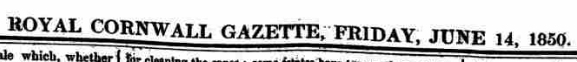 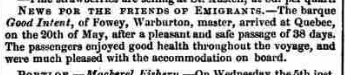 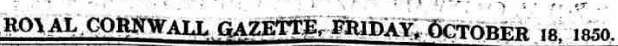 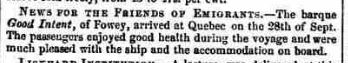 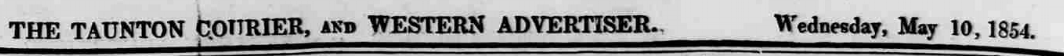 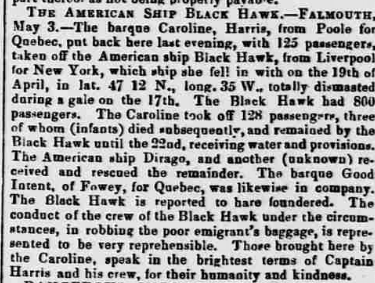 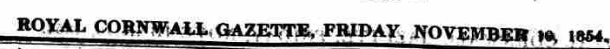 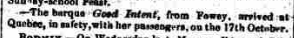 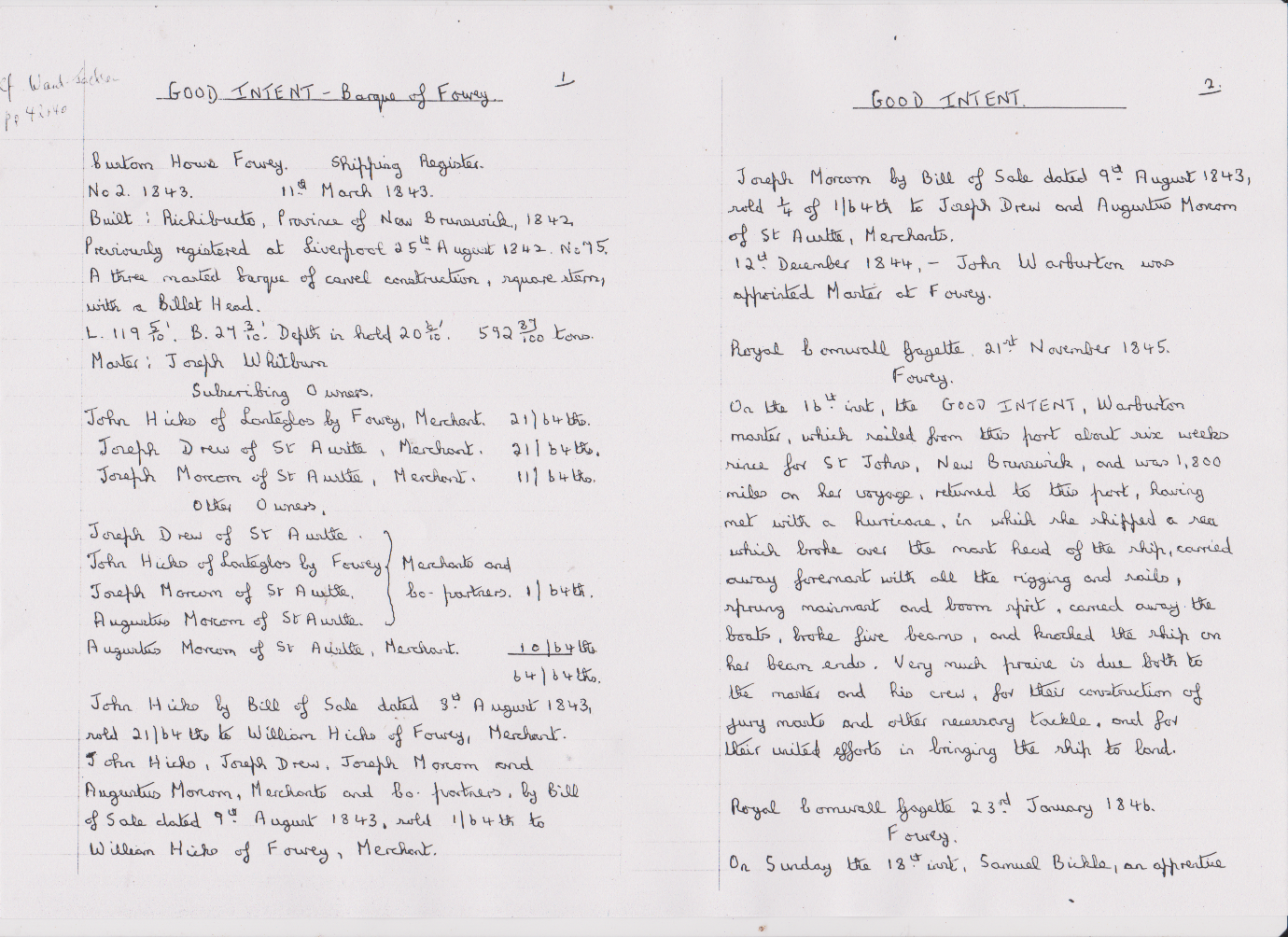 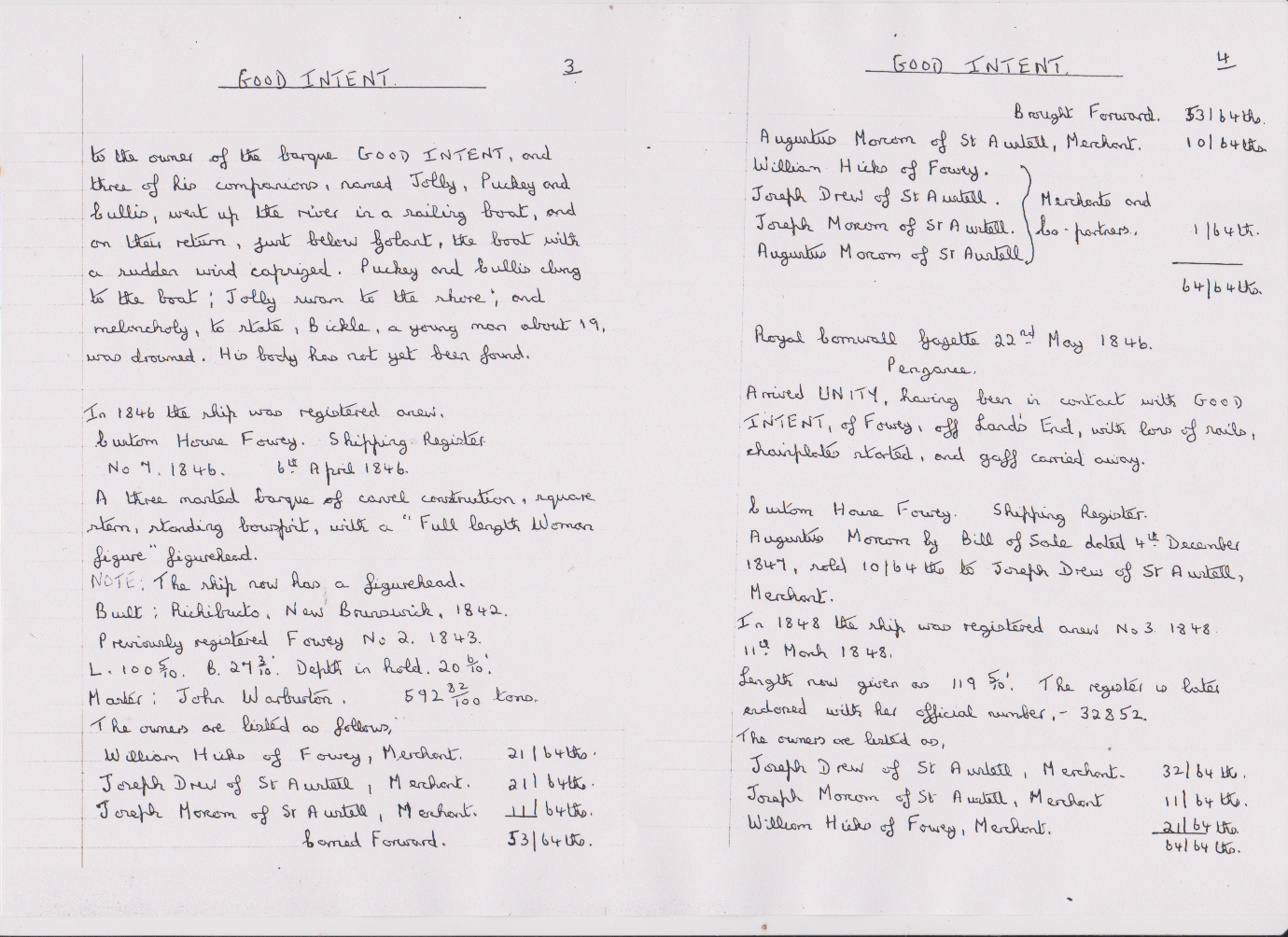 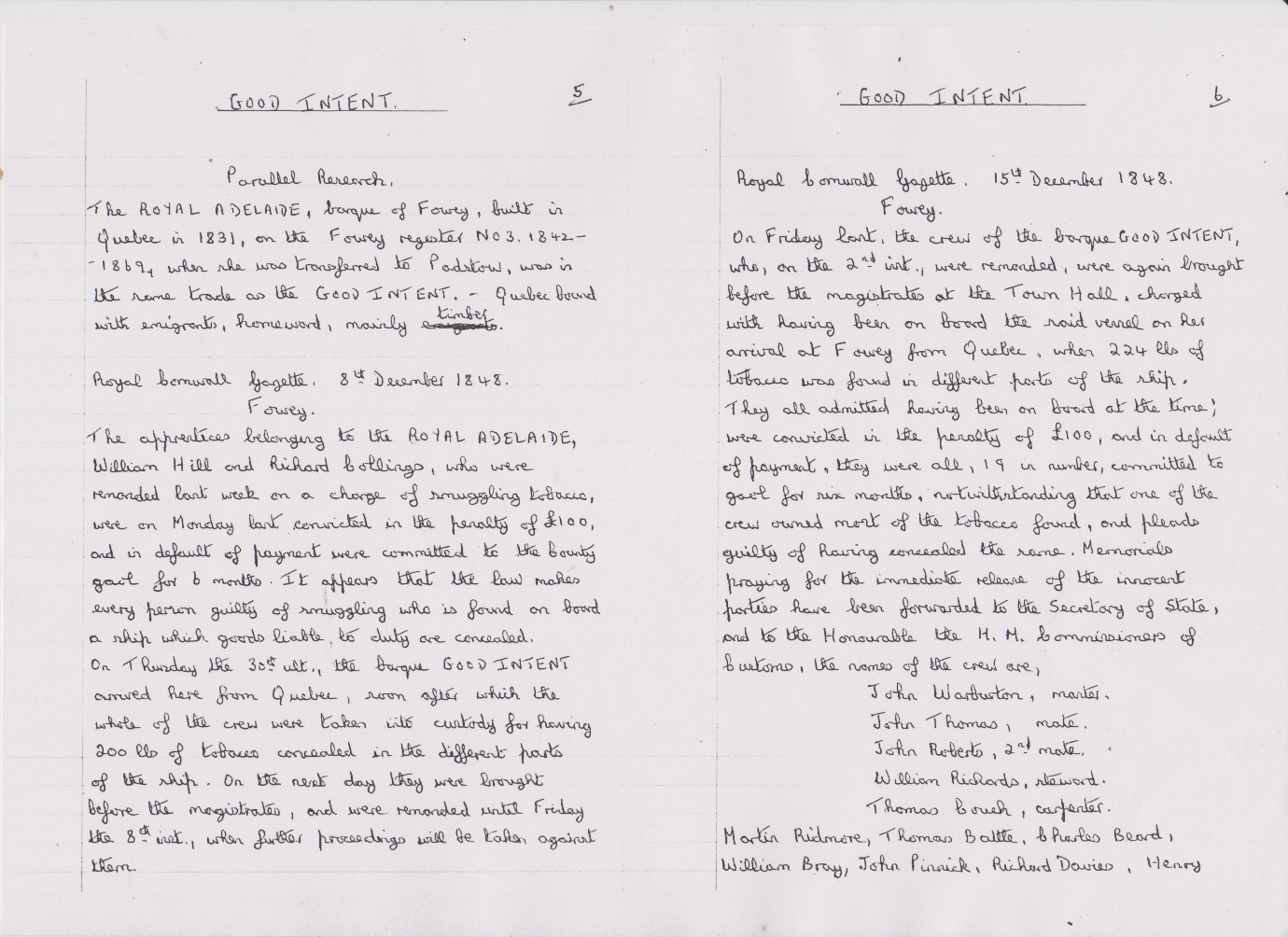 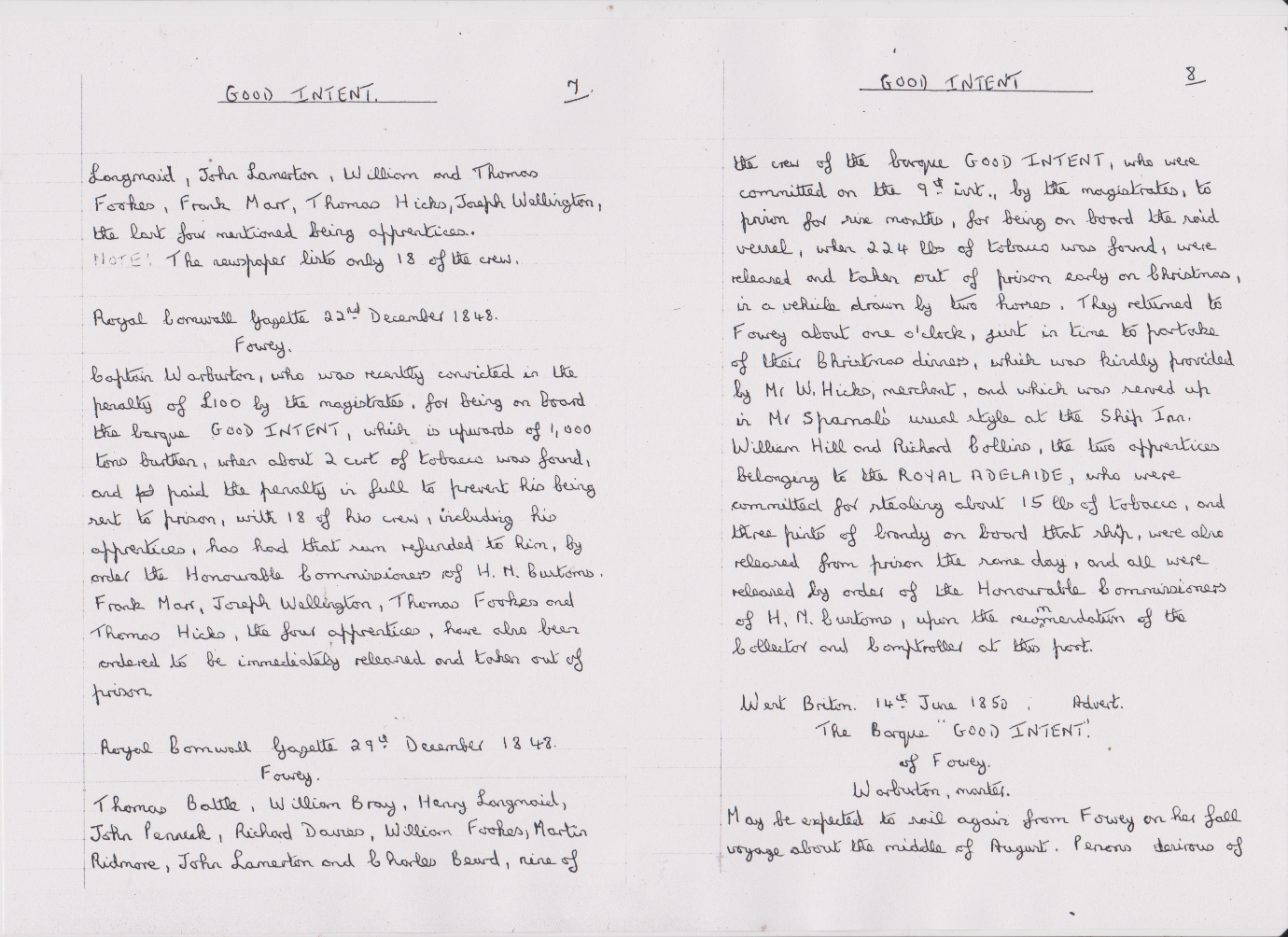 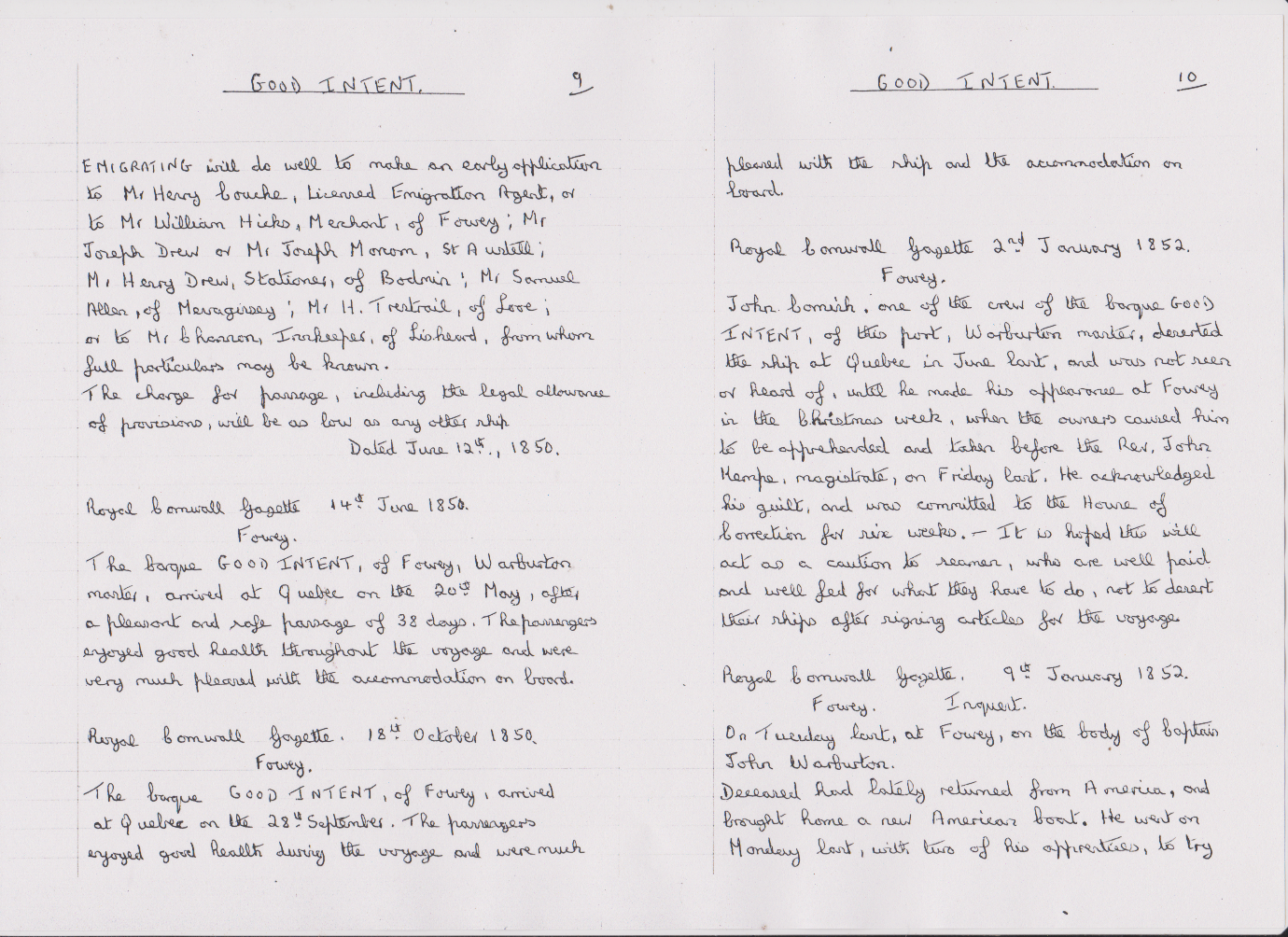 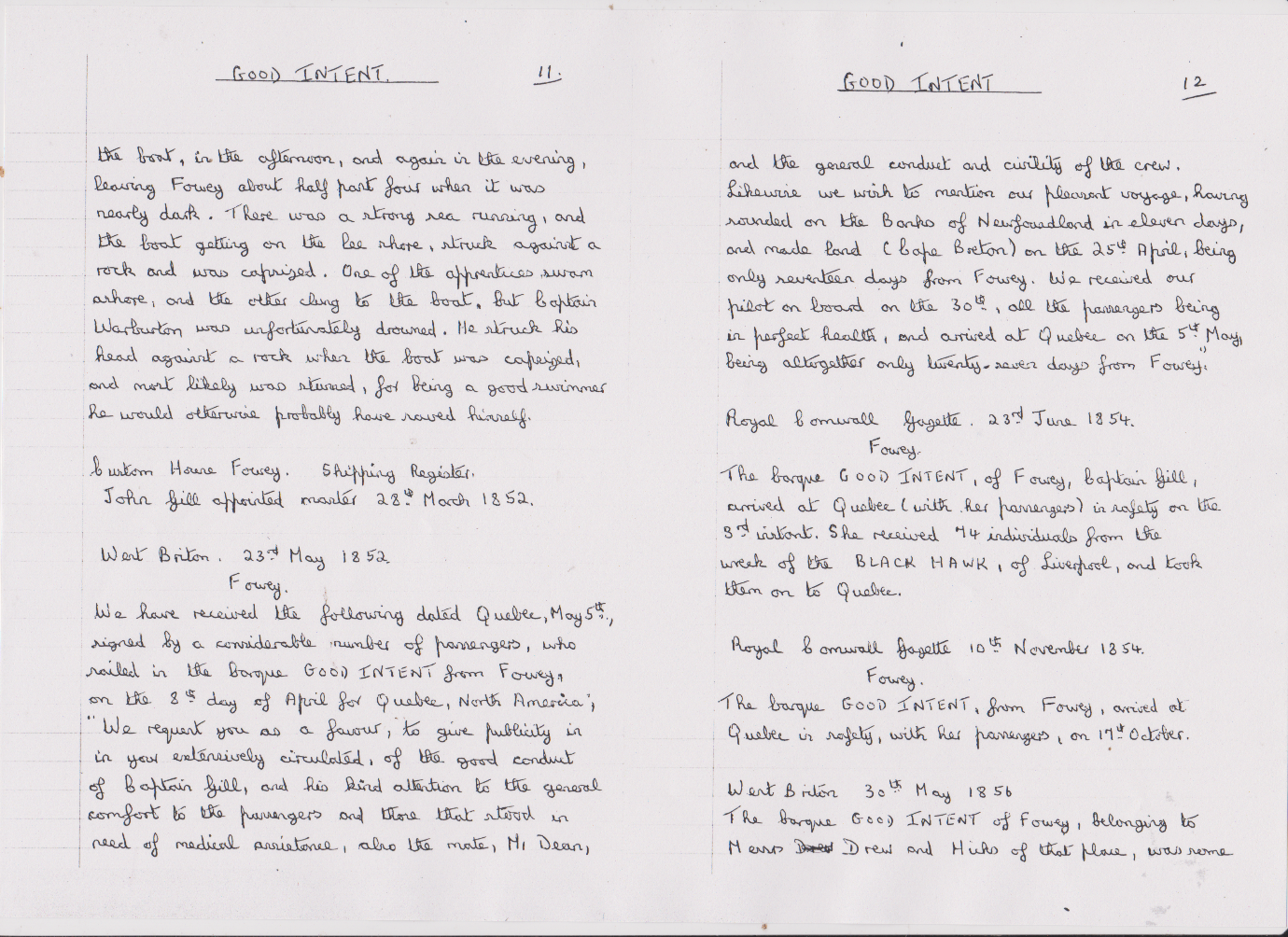 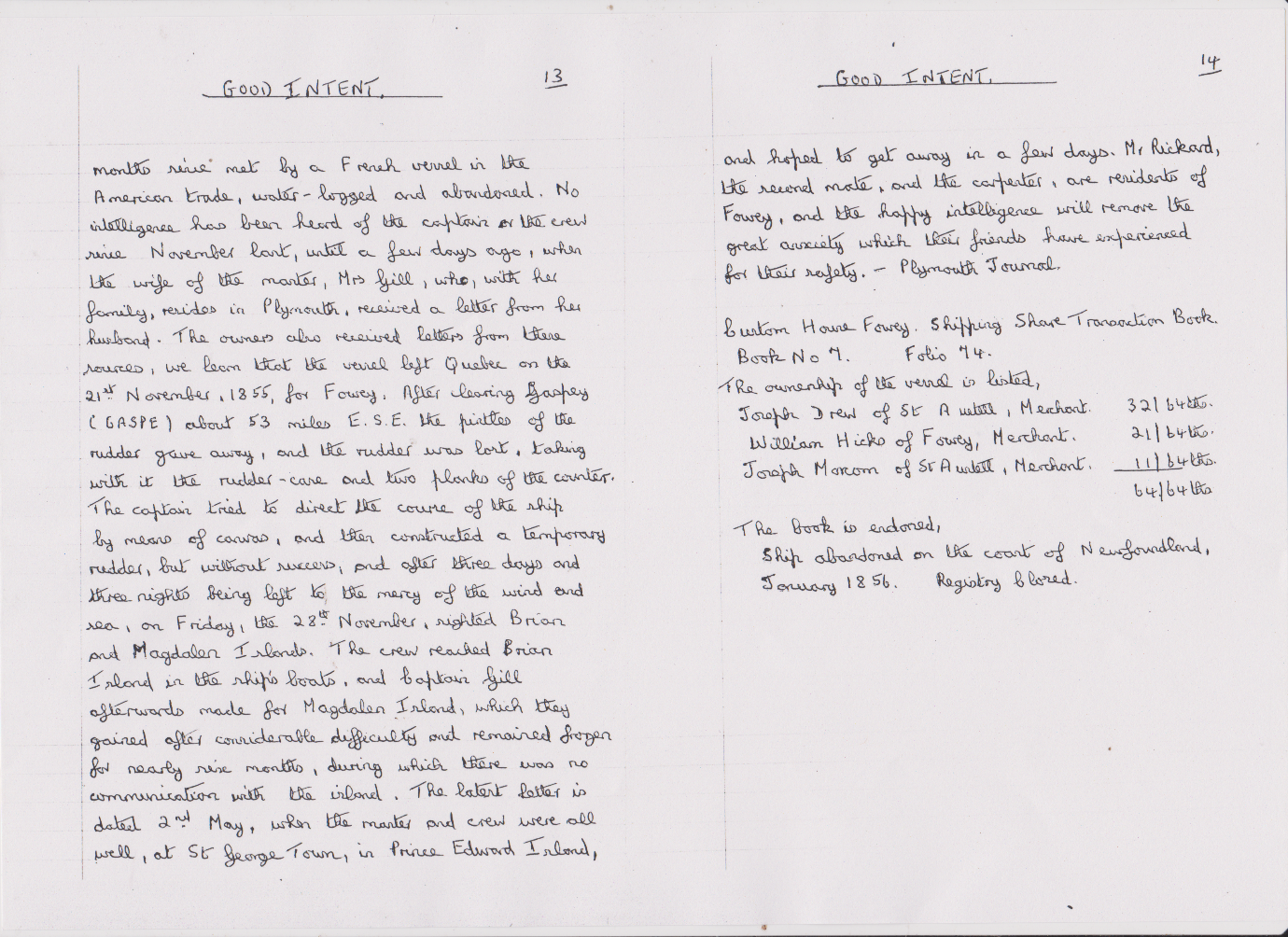 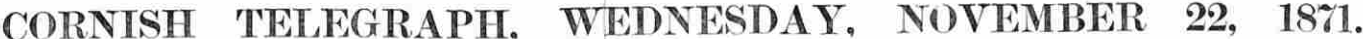 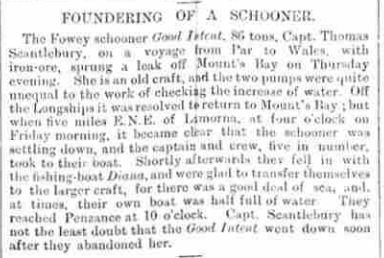 Vessel NameVessel NameOfficial NumberOfficial NumberOfficial NumberSignal lettersSignal lettersRig /Type Rig /Type Where builtWhere builtBuilderBuilderYear builtYear builtYear builtYear endYear endreg tonsGOOD INTENT3285232852328523 masted barque3 masted barqueRichibucto, New BrunswickRichibucto, New Brunswick18421842184218561856593593  OWNERS/ MANAGERS/REGISTRATION DETAILS  OWNERS/ MANAGERS/REGISTRATION DETAILS  OWNERS/ MANAGERS/REGISTRATION DETAILSNotesNotesNotesNotesNotesNotesNotesNotesNotesNotesNotesMASTERSMASTERSMASTERSMASTERSMASTERSMASTERS1843 William Hicks Fowey 21/64 shares, Joseph Drew 32/64 shares and Joseph Morcom 11/64th shares when lost. Full details of share holders available in ship details1843 William Hicks Fowey 21/64 shares, Joseph Drew 32/64 shares and Joseph Morcom 11/64th shares when lost. Full details of share holders available in ship details1843 William Hicks Fowey 21/64 shares, Joseph Drew 32/64 shares and Joseph Morcom 11/64th shares when lost. Full details of share holders available in ship detailsregistered in Fowey 11th March 1843.previously registered at Liverpool on 25th August 1842 LOA 100'6" x 27'.25 x 20' 6"The hull was coppered to ballast load line. hackmatack and sabien timber. Square stern with a billet head. Standing bowsprit and had a full length woman figurehead. She was used to carry emigrants mainly landing in Quebec. In November 1845 on a passage for St. Johns, New Brunswick met a hurricane with a sea breaking over the mast head carrying away much rigging. Made it back to Fowey under jury rig. In 1846 it was recorded she had a new figurehead and was registered anew on 6th April 1846. . She was in collision with the Unity in May 1846 off Lands End. On 11th March 1848 registered anew. She had a crew of 19.The master and crew were found guilty of smuggling 2 cwt of tobacco. some crew went to jail master had fine refunded and crew released by H.M. customs. In 1850 she was used to give passage to immigrants. Capt Warbuton was drowned early in January 1852.She left Quebec on 21st November 1855 for Fowey. when in a position Gaspey ESE 53 miles the rudder pintails gave way, and the rudder was lost. Jury rudder was constructed and she sailed for 3 days and nights before sighting Maggdalen Islands. The crew went by boat to Brian Island and capt Gill to Magdelanen island. the vessel was left abandoned of coast of Newfoundland in 19th February 1856registered in Fowey 11th March 1843.previously registered at Liverpool on 25th August 1842 LOA 100'6" x 27'.25 x 20' 6"The hull was coppered to ballast load line. hackmatack and sabien timber. Square stern with a billet head. Standing bowsprit and had a full length woman figurehead. She was used to carry emigrants mainly landing in Quebec. In November 1845 on a passage for St. Johns, New Brunswick met a hurricane with a sea breaking over the mast head carrying away much rigging. Made it back to Fowey under jury rig. In 1846 it was recorded she had a new figurehead and was registered anew on 6th April 1846. . She was in collision with the Unity in May 1846 off Lands End. On 11th March 1848 registered anew. She had a crew of 19.The master and crew were found guilty of smuggling 2 cwt of tobacco. some crew went to jail master had fine refunded and crew released by H.M. customs. In 1850 she was used to give passage to immigrants. Capt Warbuton was drowned early in January 1852.She left Quebec on 21st November 1855 for Fowey. when in a position Gaspey ESE 53 miles the rudder pintails gave way, and the rudder was lost. Jury rudder was constructed and she sailed for 3 days and nights before sighting Maggdalen Islands. The crew went by boat to Brian Island and capt Gill to Magdelanen island. the vessel was left abandoned of coast of Newfoundland in 19th February 1856registered in Fowey 11th March 1843.previously registered at Liverpool on 25th August 1842 LOA 100'6" x 27'.25 x 20' 6"The hull was coppered to ballast load line. hackmatack and sabien timber. Square stern with a billet head. Standing bowsprit and had a full length woman figurehead. She was used to carry emigrants mainly landing in Quebec. In November 1845 on a passage for St. Johns, New Brunswick met a hurricane with a sea breaking over the mast head carrying away much rigging. Made it back to Fowey under jury rig. In 1846 it was recorded she had a new figurehead and was registered anew on 6th April 1846. . She was in collision with the Unity in May 1846 off Lands End. On 11th March 1848 registered anew. She had a crew of 19.The master and crew were found guilty of smuggling 2 cwt of tobacco. some crew went to jail master had fine refunded and crew released by H.M. customs. In 1850 she was used to give passage to immigrants. Capt Warbuton was drowned early in January 1852.She left Quebec on 21st November 1855 for Fowey. when in a position Gaspey ESE 53 miles the rudder pintails gave way, and the rudder was lost. Jury rudder was constructed and she sailed for 3 days and nights before sighting Maggdalen Islands. The crew went by boat to Brian Island and capt Gill to Magdelanen island. the vessel was left abandoned of coast of Newfoundland in 19th February 1856registered in Fowey 11th March 1843.previously registered at Liverpool on 25th August 1842 LOA 100'6" x 27'.25 x 20' 6"The hull was coppered to ballast load line. hackmatack and sabien timber. Square stern with a billet head. Standing bowsprit and had a full length woman figurehead. She was used to carry emigrants mainly landing in Quebec. In November 1845 on a passage for St. Johns, New Brunswick met a hurricane with a sea breaking over the mast head carrying away much rigging. Made it back to Fowey under jury rig. In 1846 it was recorded she had a new figurehead and was registered anew on 6th April 1846. . She was in collision with the Unity in May 1846 off Lands End. On 11th March 1848 registered anew. She had a crew of 19.The master and crew were found guilty of smuggling 2 cwt of tobacco. some crew went to jail master had fine refunded and crew released by H.M. customs. In 1850 she was used to give passage to immigrants. Capt Warbuton was drowned early in January 1852.She left Quebec on 21st November 1855 for Fowey. when in a position Gaspey ESE 53 miles the rudder pintails gave way, and the rudder was lost. Jury rudder was constructed and she sailed for 3 days and nights before sighting Maggdalen Islands. The crew went by boat to Brian Island and capt Gill to Magdelanen island. the vessel was left abandoned of coast of Newfoundland in 19th February 1856registered in Fowey 11th March 1843.previously registered at Liverpool on 25th August 1842 LOA 100'6" x 27'.25 x 20' 6"The hull was coppered to ballast load line. hackmatack and sabien timber. Square stern with a billet head. Standing bowsprit and had a full length woman figurehead. She was used to carry emigrants mainly landing in Quebec. In November 1845 on a passage for St. Johns, New Brunswick met a hurricane with a sea breaking over the mast head carrying away much rigging. Made it back to Fowey under jury rig. In 1846 it was recorded she had a new figurehead and was registered anew on 6th April 1846. . She was in collision with the Unity in May 1846 off Lands End. On 11th March 1848 registered anew. She had a crew of 19.The master and crew were found guilty of smuggling 2 cwt of tobacco. some crew went to jail master had fine refunded and crew released by H.M. customs. In 1850 she was used to give passage to immigrants. Capt Warbuton was drowned early in January 1852.She left Quebec on 21st November 1855 for Fowey. when in a position Gaspey ESE 53 miles the rudder pintails gave way, and the rudder was lost. Jury rudder was constructed and she sailed for 3 days and nights before sighting Maggdalen Islands. The crew went by boat to Brian Island and capt Gill to Magdelanen island. the vessel was left abandoned of coast of Newfoundland in 19th February 1856registered in Fowey 11th March 1843.previously registered at Liverpool on 25th August 1842 LOA 100'6" x 27'.25 x 20' 6"The hull was coppered to ballast load line. hackmatack and sabien timber. Square stern with a billet head. Standing bowsprit and had a full length woman figurehead. She was used to carry emigrants mainly landing in Quebec. In November 1845 on a passage for St. Johns, New Brunswick met a hurricane with a sea breaking over the mast head carrying away much rigging. Made it back to Fowey under jury rig. In 1846 it was recorded she had a new figurehead and was registered anew on 6th April 1846. . She was in collision with the Unity in May 1846 off Lands End. On 11th March 1848 registered anew. She had a crew of 19.The master and crew were found guilty of smuggling 2 cwt of tobacco. some crew went to jail master had fine refunded and crew released by H.M. customs. In 1850 she was used to give passage to immigrants. Capt Warbuton was drowned early in January 1852.She left Quebec on 21st November 1855 for Fowey. when in a position Gaspey ESE 53 miles the rudder pintails gave way, and the rudder was lost. Jury rudder was constructed and she sailed for 3 days and nights before sighting Maggdalen Islands. The crew went by boat to Brian Island and capt Gill to Magdelanen island. the vessel was left abandoned of coast of Newfoundland in 19th February 1856registered in Fowey 11th March 1843.previously registered at Liverpool on 25th August 1842 LOA 100'6" x 27'.25 x 20' 6"The hull was coppered to ballast load line. hackmatack and sabien timber. Square stern with a billet head. Standing bowsprit and had a full length woman figurehead. She was used to carry emigrants mainly landing in Quebec. In November 1845 on a passage for St. Johns, New Brunswick met a hurricane with a sea breaking over the mast head carrying away much rigging. Made it back to Fowey under jury rig. In 1846 it was recorded she had a new figurehead and was registered anew on 6th April 1846. . She was in collision with the Unity in May 1846 off Lands End. On 11th March 1848 registered anew. She had a crew of 19.The master and crew were found guilty of smuggling 2 cwt of tobacco. some crew went to jail master had fine refunded and crew released by H.M. customs. In 1850 she was used to give passage to immigrants. Capt Warbuton was drowned early in January 1852.She left Quebec on 21st November 1855 for Fowey. when in a position Gaspey ESE 53 miles the rudder pintails gave way, and the rudder was lost. Jury rudder was constructed and she sailed for 3 days and nights before sighting Maggdalen Islands. The crew went by boat to Brian Island and capt Gill to Magdelanen island. the vessel was left abandoned of coast of Newfoundland in 19th February 1856registered in Fowey 11th March 1843.previously registered at Liverpool on 25th August 1842 LOA 100'6" x 27'.25 x 20' 6"The hull was coppered to ballast load line. hackmatack and sabien timber. Square stern with a billet head. Standing bowsprit and had a full length woman figurehead. She was used to carry emigrants mainly landing in Quebec. In November 1845 on a passage for St. Johns, New Brunswick met a hurricane with a sea breaking over the mast head carrying away much rigging. Made it back to Fowey under jury rig. In 1846 it was recorded she had a new figurehead and was registered anew on 6th April 1846. . She was in collision with the Unity in May 1846 off Lands End. On 11th March 1848 registered anew. She had a crew of 19.The master and crew were found guilty of smuggling 2 cwt of tobacco. some crew went to jail master had fine refunded and crew released by H.M. customs. In 1850 she was used to give passage to immigrants. Capt Warbuton was drowned early in January 1852.She left Quebec on 21st November 1855 for Fowey. when in a position Gaspey ESE 53 miles the rudder pintails gave way, and the rudder was lost. Jury rudder was constructed and she sailed for 3 days and nights before sighting Maggdalen Islands. The crew went by boat to Brian Island and capt Gill to Magdelanen island. the vessel was left abandoned of coast of Newfoundland in 19th February 1856registered in Fowey 11th March 1843.previously registered at Liverpool on 25th August 1842 LOA 100'6" x 27'.25 x 20' 6"The hull was coppered to ballast load line. hackmatack and sabien timber. Square stern with a billet head. Standing bowsprit and had a full length woman figurehead. She was used to carry emigrants mainly landing in Quebec. In November 1845 on a passage for St. Johns, New Brunswick met a hurricane with a sea breaking over the mast head carrying away much rigging. Made it back to Fowey under jury rig. In 1846 it was recorded she had a new figurehead and was registered anew on 6th April 1846. . She was in collision with the Unity in May 1846 off Lands End. On 11th March 1848 registered anew. She had a crew of 19.The master and crew were found guilty of smuggling 2 cwt of tobacco. some crew went to jail master had fine refunded and crew released by H.M. customs. In 1850 she was used to give passage to immigrants. Capt Warbuton was drowned early in January 1852.She left Quebec on 21st November 1855 for Fowey. when in a position Gaspey ESE 53 miles the rudder pintails gave way, and the rudder was lost. Jury rudder was constructed and she sailed for 3 days and nights before sighting Maggdalen Islands. The crew went by boat to Brian Island and capt Gill to Magdelanen island. the vessel was left abandoned of coast of Newfoundland in 19th February 1856registered in Fowey 11th March 1843.previously registered at Liverpool on 25th August 1842 LOA 100'6" x 27'.25 x 20' 6"The hull was coppered to ballast load line. hackmatack and sabien timber. Square stern with a billet head. Standing bowsprit and had a full length woman figurehead. She was used to carry emigrants mainly landing in Quebec. In November 1845 on a passage for St. Johns, New Brunswick met a hurricane with a sea breaking over the mast head carrying away much rigging. Made it back to Fowey under jury rig. In 1846 it was recorded she had a new figurehead and was registered anew on 6th April 1846. . She was in collision with the Unity in May 1846 off Lands End. On 11th March 1848 registered anew. She had a crew of 19.The master and crew were found guilty of smuggling 2 cwt of tobacco. some crew went to jail master had fine refunded and crew released by H.M. customs. In 1850 she was used to give passage to immigrants. Capt Warbuton was drowned early in January 1852.She left Quebec on 21st November 1855 for Fowey. when in a position Gaspey ESE 53 miles the rudder pintails gave way, and the rudder was lost. Jury rudder was constructed and she sailed for 3 days and nights before sighting Maggdalen Islands. The crew went by boat to Brian Island and capt Gill to Magdelanen island. the vessel was left abandoned of coast of Newfoundland in 19th February 1856registered in Fowey 11th March 1843.previously registered at Liverpool on 25th August 1842 LOA 100'6" x 27'.25 x 20' 6"The hull was coppered to ballast load line. hackmatack and sabien timber. Square stern with a billet head. Standing bowsprit and had a full length woman figurehead. She was used to carry emigrants mainly landing in Quebec. In November 1845 on a passage for St. Johns, New Brunswick met a hurricane with a sea breaking over the mast head carrying away much rigging. Made it back to Fowey under jury rig. In 1846 it was recorded she had a new figurehead and was registered anew on 6th April 1846. . She was in collision with the Unity in May 1846 off Lands End. On 11th March 1848 registered anew. She had a crew of 19.The master and crew were found guilty of smuggling 2 cwt of tobacco. some crew went to jail master had fine refunded and crew released by H.M. customs. In 1850 she was used to give passage to immigrants. Capt Warbuton was drowned early in January 1852.She left Quebec on 21st November 1855 for Fowey. when in a position Gaspey ESE 53 miles the rudder pintails gave way, and the rudder was lost. Jury rudder was constructed and she sailed for 3 days and nights before sighting Maggdalen Islands. The crew went by boat to Brian Island and capt Gill to Magdelanen island. the vessel was left abandoned of coast of Newfoundland in 19th February 1856Joseph Whitburn 1843.                       John  Warbuton 1844-52.                       Gill 1852-56                  Joseph Whitburn 1843.                       John  Warbuton 1844-52.                       Gill 1852-56                  Joseph Whitburn 1843.                       John  Warbuton 1844-52.                       Gill 1852-56                  Joseph Whitburn 1843.                       John  Warbuton 1844-52.                       Gill 1852-56                  Joseph Whitburn 1843.                       John  Warbuton 1844-52.                       Gill 1852-56                  Joseph Whitburn 1843.                       John  Warbuton 1844-52.                       Gill 1852-56                  